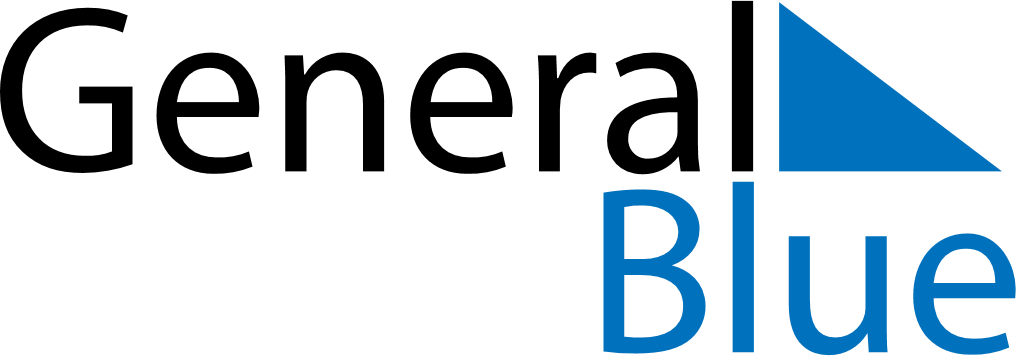 May 2026May 2026May 2026May 2026SloveniaSloveniaSloveniaMondayTuesdayWednesdayThursdayFridaySaturdaySaturdaySunday1223Labour DayLabour DayLabour Day45678991011121314151616171819202122232324Pentecost2526272829303031